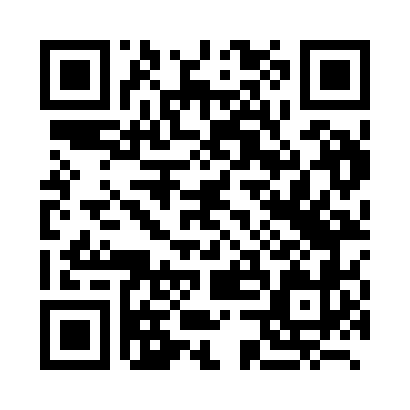 Prayer times for Ilancu, RomaniaWed 1 May 2024 - Fri 31 May 2024High Latitude Method: Angle Based RulePrayer Calculation Method: Muslim World LeagueAsar Calculation Method: HanafiPrayer times provided by https://www.salahtimes.comDateDayFajrSunriseDhuhrAsrMaghribIsha1Wed4:086:141:276:298:4110:382Thu4:066:121:276:308:4210:403Fri4:036:111:276:318:4310:424Sat4:016:091:276:328:4510:445Sun3:586:071:266:328:4610:466Mon3:566:061:266:338:4710:497Tue3:546:051:266:348:4910:518Wed3:516:031:266:358:5010:539Thu3:496:021:266:368:5110:5510Fri3:466:001:266:368:5310:5811Sat3:445:591:266:378:5411:0012Sun3:415:581:266:388:5511:0213Mon3:395:561:266:398:5711:0414Tue3:365:551:266:398:5811:0715Wed3:345:541:266:408:5911:0916Thu3:325:531:266:419:0011:1117Fri3:295:521:266:429:0111:1318Sat3:275:501:266:429:0311:1519Sun3:255:491:266:439:0411:1820Mon3:225:481:266:449:0511:2021Tue3:205:471:266:449:0611:2222Wed3:185:461:276:459:0711:2423Thu3:155:451:276:469:0811:2624Fri3:135:441:276:469:1011:2925Sat3:115:431:276:479:1111:3126Sun3:095:431:276:489:1211:3327Mon3:095:421:276:489:1311:3528Tue3:095:411:276:499:1411:3729Wed3:095:401:276:499:1511:3830Thu3:085:401:276:509:1611:3831Fri3:085:391:286:519:1711:39